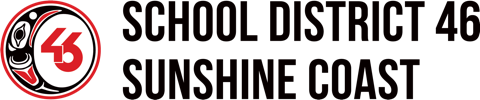 The undersigned parent/guardian authorizes any adult to administer emergency medication following the instructions outlined above to the above-named student in the event of an asthma attack.  This protocol has been recommended by the student’s Doctor/Nurse Practitioner. It is the parent/guardian's responsibility to advise the school about any changes to this plan.Parent/Guardian		Date			Doctor/Nurse Practitioner		DateStudent’s Name:Grade:Student’s Date of Birth:School Name:School Address:THIS PERSON HAS A SERIOUS (POTENTIALLY LIFE-THREATENING) ASTHMA ATTACKSTHIS PERSON HAS A SERIOUS (POTENTIALLY LIFE-THREATENING) ASTHMA ATTACKSTHIS PERSON HAS A SERIOUS (POTENTIALLY LIFE-THREATENING) ASTHMA ATTACKSTHIS PERSON HAS A SERIOUS (POTENTIALLY LIFE-THREATENING) ASTHMA ATTACKSACT QUICKLY; GIVE EMERGENCY MEDICATION IMMEDIATELYPhotoAsthma Triggers:Asthma Triggers:Asthma Triggers:Give Emergency Medication Instructions:PhotoFood(s):PhotoAnimal(s):PhotoEnvironment:PhotoOther:PhotoEmergency Medication Information:Emergency Medication Information:Emergency Medication Information:PhotoMedication Name:Medication Name:PhotoExpiration Date:Expiration Date:If symptoms worsen or do not improve:PhotoLocation:Location:➔ CALL 9-1-1 Previous asthma attack requiring hospitalization: Person is at greater risk Previous asthma attack requiring hospitalization: Person is at greater risk Previous asthma attack requiring hospitalization: Person is at greater risk Previous asthma attack requiring hospitalization: Person is at greater riskCall emergency contact Previous Anaphylaxis: If student has/is having difficulty breathing, give epinephrine auto-injector before asthma medication   Previous Anaphylaxis: If student has/is having difficulty breathing, give epinephrine auto-injector before asthma medication   Previous Anaphylaxis: If student has/is having difficulty breathing, give epinephrine auto-injector before asthma medication   Previous Anaphylaxis: If student has/is having difficulty breathing, give epinephrine auto-injector before asthma medication  Call emergency contactAN ASTHMA ATTACK MAY HAVE THE FOLLOWING SIGNS & SYMPTOMSAN ASTHMA ATTACK MAY HAVE THE FOLLOWING SIGNS & SYMPTOMSEMERGENCY CONTACT INFO:EMERGENCY CONTACT INFO:EMERGENCY CONTACT INFO:EMERGENCY CONTACT INFO:CoughingWheezingTightness or pain in chestUnable to complete sentences due to shortness of breathFast/shallow breathingFear or anxietyBlue lips or nail bedsSweatingNameRelationshipCell PhoneOther PhoneCoughingWheezingTightness or pain in chestUnable to complete sentences due to shortness of breathFast/shallow breathingFear or anxietyBlue lips or nail bedsSweatingCoughingWheezingTightness or pain in chestUnable to complete sentences due to shortness of breathFast/shallow breathingFear or anxietyBlue lips or nail bedsSweatingCoughingWheezingTightness or pain in chestUnable to complete sentences due to shortness of breathFast/shallow breathingFear or anxietyBlue lips or nail bedsSweatingCoughingWheezingTightness or pain in chestUnable to complete sentences due to shortness of breathFast/shallow breathingFear or anxietyBlue lips or nail bedsSweating